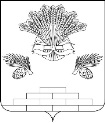 АДМИНИСТРАЦИЯ ЯШКИНСКОГО МУНИЦИПАЛЬНОГО ОКРУГАПОСТАНОВЛЕНИЕ«14» октября 2022г. №1079-п Яшкинский муниципальный округ О внесении изменений в постановление администрации Яшкинского муниципального округа от 13.09.2022 №891-п «Об утверждении административного регламента предоставления муниципальной услуги «Перевод жилого помещения в нежилое помещение и нежилого помещения в жилое помещение»В соответствии со статьей 23 Жилищного кодекса Российской Федерации, Федеральным законом от 06.10.2003 №131-ФЗ «Об общих принципах организации местного самоуправления в Российской Федерации», Федеральным законом от 27.07.2010 №210-ФЗ «Об организации предоставления государственных и муниципальных услуг», руководствуясь Уставом Яшкинского муниципального округа, администрация Яшкинского муниципального округа постановляет:Внести изменения в постановление администрации Яшкинского муниципального округа от 13.09.2022 №891-п «Об утверждении административного регламента предоставления муниципальной услуги «Перевод жилого помещения в нежилое помещение и нежилого помещения в жилое помещение», а именно:Абзац четвертый пункта 3.1.1.3 административного регламента изложить в новой редакции:«3.1.1.3 Форматно-логическая проверка сформированного заявления (запроса) осуществляется единым порталом автоматически на основании требований, определяемых органом (организацией), в процессе заполнения заявителем каждого из полей электронной формы запроса. При выявлении единым порталом некорректно заполненного поля электронной формы запроса заявитель уведомляется о характере выявленной ошибки и порядке ее устранения посредством информационного сообщения непосредственно в электронной форме запроса».2. Настоящее постановление разместить на официальном сайте администрации Яшкинского муниципального округа в информационно-телекоммуникационной сети «Интернет».3. Обнародовать настоящее постановление на стендах администрации Яшкинского муниципального округа и территориальных управлений, входящих в состав муниципального казенного учреждения «Комитет по благоустройству администрации Яшкинского муниципального округа».4. Контроль за исполнением настоящего постановления возложить на заместителя главы Яшкинского муниципального округа по строительству и агропромышленному комплексу Л.Р. Юсупова.5. Настоящее постановление вступает в силу после его официального обнародования.И.п. главы Яшкинского муниципального округа         			           		 А.А. Юрманов